Düsseldorf/Stetten a. k. M., 24.07.2017Bundeswehrsoldat gewinnt 10.000 Euro
Was für eine Quote: Zum zweiten Mal geht ein Straßenpreis der Deutschen Postcode Lotterie nach Baden-Württemberg – und zum zweiten Mal ist ein Bundeswehrsoldat im Lotterieglück. Ewald aus Stetten am kalten Markt im Landkreis Sigmaringen gewinnt 10.000 Euro.Diese Mittagspause hat sich für Ewald L.* aus Stetten am kalten Markt richtig gelohnt: Dank seines gezogenen Postcodes 72510 DS ist der Bundeswehrsoldat auf einen Schlag um 10.000 Euro reicher. Postcode-Moderator Giuliano Lenz war persönlich mit dem Gewinnerscheck auf die Schwäbische Alb gereist, um ihm in seiner Mittagspause die frohe Botschaft zu überbringen. „Das ist ein unglaubliches Gefühl. Wenn die Kameraden gleich sehen, wie viel Geld ich gewonnen habe, muss ich heute Abend eine Runde ausgeben. Aber das tue ich gerne“, sagte Ewald und lachte dabei. 
Für den alleinerziehenden Vater von drei Söhnen kommt der Gewinn zur rechten Zeit. „Die Kinder wachsen und brauchen ständig etwas, sei es neue Kleidung oder Geld für schulische Aktivitäten. Der Gewinn tut richtig gut.“Nach eigener Aussage habe der 48-Jährige, der in der nahe gelegenen Kaserne am Heuberg arbeitet und bereits mehrfach in Afghanistan im Einsatz war, mit einem Gewinn von „zehn Euro gerechnet“. Dass es nun so viel mehr geworden ist, freut ihn natürlich. Dabei war ein möglicher Gewinn gar nicht ausschlaggebend für die Teilnahme an der Deutschen Postcode Lotterie: „Für mich ist es sehr wichtig, dass ich mit meinem Los gemeinnützige Projekte unterstütze. Es gibt viele Menschen, die Hilfe benötigen – und hier kann ich meinen Beitrag leisten.“Bereits im Mai diesen Jahres hatte ein 28-jähriger Zeitsoldat, ebenfalls aus Baden-Württemberg, 10.000 Euro gewonnen. Der junge Heidenheimer war, wie Ewald L. aus Stetten, bereits mehrfach in Afghanistan im Einsatz.30 Prozent für gemeinnützige Projekte
Bei der Deutschen Postcode Lotterie gehen von jedem Beitrag immer 30 Prozent an gemeinnützige Projekte in der direkten Nähe der Teilnehmer aus den Bereichen Bildung, sozialer Zusammenhalt und Umweltschutz. In Baden-Württemberg unterstützen Teilnehmer mit ihrem Loskauf beispielsweise ein Projekt des WWF, der sich dafür einsetzt, dass Luchse hierzulande wieder dauerhaft heimisch werden. Informationen zu den Projekten und zur Bewilligung von Fördergeldern sind unter www.postcode-lotterie.de/projekte abrufbar.* Der Deutschen Postcode Lotterie ist der Umgang mit personenbezogenen Daten wichtig. Wir achten die Persönlichkeitsrechte unserer Gewinner und veröffentlichen Namen, persönliche Informationen sowie Bilder nur nach vorheriger Einwilligung. Über die Deutsche Postcode LotterieDie Deutsche Postcode Lotterie ist das jüngste Mitglied in der erfolgreichen Familie der europäischen Postcode Lotterien. Im Oktober 2016 ging sie in Deutschland an den Start. Die niederländische ‚Postcode Loterij‘ wurde im Jahr 1989 gegründet, 2005 die ‚Svenska PostkodLotteriet‘ in Schweden und ‚The People’s Postcode Lottery‘ in Großbritannien. Die Deutsche Postcode Lotterie wird von zwei prominenten Botschaftern repräsentiert: Katarina Witt und Kai Pflaume. International werden die Postcode Lotterien von vielen berühmten Persönlichkeiten unterstützt, darunter der ehemalige US-Präsident Bill Clinton, Tennis-Profi Rafael Nadal sowie Schauspieler und Menschenrechtsaktivist George Clooney.Das Prinzip: Mit dem Postcode zum MonatsgewinnBeim Monatsgewinn werden einmalig 250.000 Euro auf alle Lose im gewinnenden Postcode-Bereich verteilt. Zudem gewinnt jedes Los der dazugehörigen Postleitzahl 5.000 Euro – drei Lose kann ein Teilnehmer erwerben und so seinen Gewinn im gezogenen Postleitzahlen-Bereich verdreifachen. 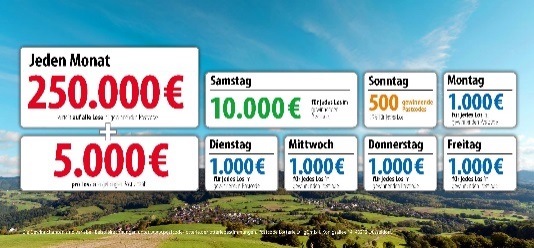 Die Projekte: Gewinnen und zugleich in der Nähe helfenMit einem Los der Deutschen Postcode Lotterie gewinnt auch immer der gute Zweck, denn 30 Prozent des Losbeitrags fließen in gemeinnützige Projekte in der direkten Nähe der Teilnehmer. Ein unabhängiger Beirat unter Vorsitz der ehemaligen Bundestagspräsidentin Prof. Dr. Rita Süssmuth entscheidet über die Auswahl der Projekte aus den Bereichen Bildung, Tier- und Umweltschutz, Kultur und sozialer Zusammenhalt. Weitere Informationen zu unseren Projekten erhalten Sie auf unserer Website www.postcode-lotterie.de/projekte.Die Ziehung: Persönliche Gewinnbenachrichtigung
Hier werden die Gewinner von allen Preisen für den betreffenden Monat ermittelt. Die monatliche Ziehung besteht aus fünf Einzelziehungen. An diesen Ziehungen nehmen sämtliche gültige Lose teil. Die Gewinner werden per Anruf, Brief oder E-Mail über ihren Gewinn informiert. Die Teilnahme ist ab 18 Jahren für maximal drei Lose à 12,50 Euro im Monat möglich. Die nächste Ziehung ist am 3. August.Weitere Informationen sowie der Gewinnplan sind auf unserer Website www.postcode-lotterie.de abrufbar. Besuchen Sie uns auch auf Facebook unter www.facebook.com/PostcodeLotterie. Pressekontakt: 
Nicolas Berthold, Pressesprecher
Postcode Lotterie DT gGmbHMartin-Luther-Platz 28D-40212 DüsseldorfTelefon: +49 (0) 211 94283832Mobil: +49 (0) 172 3138886E-Mail: nicolas.berthold@postcode-lotterie.de